Circles of ControlIntroductionThis activity is good for children and young people who are struggling with lots of worries. Your child might not know how to express these worries to you or you might not know how to go about starting to talk about them with your child. This activity might help you both to address these.The activity starts using the end of the story ‘Huge Bag of Worries’. The old lady helps the main character Jenny to sort out her worries. Jenny sorts them into those that belong to Jenny, those that belong to people in her family and those that everyone has.Start of the activityCopy the link into your web browser and watch the 4.5min story.https://www.youtube.com/watch?v=NbcswBYnmeQNext…Find something to write on, draw one big circle and another smaller one inside the big circle. Label the inside circle as ‘worries that belong to you’ and the big circle with ‘worries that belong to other people’. Model writing down some of your worries, once you have done this put them in the different parts of the circle according to who they belong to.Help your child write down or draw their worries and then sort them, removing yours from the circlesFinally…Look at the worries that belong to other people and do something with your child to help them to stop worrying about these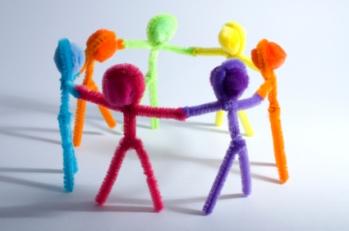 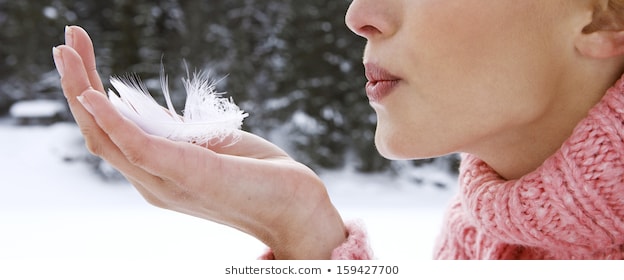 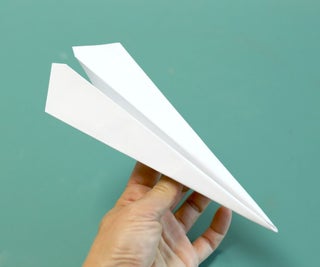 Helping to solve your worries…Understanding how worry feels First it would help for your child to understand what the worry feeling feels like.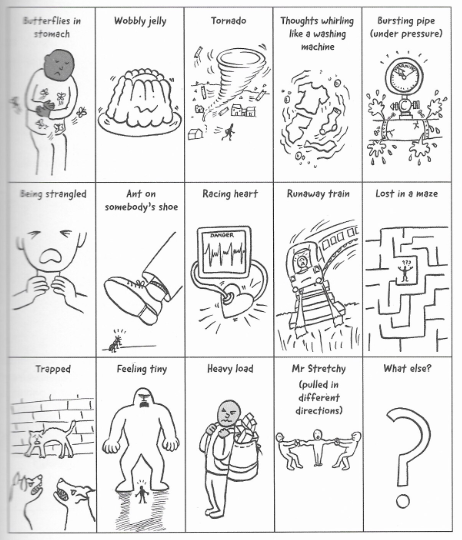 Image taken from Dr Karen Treisman Binnie and the BaboonUnderstand where worry is in your bodyNext it helps to understand where the worried feeling feel is in the body and other feelings such as calm and happiness 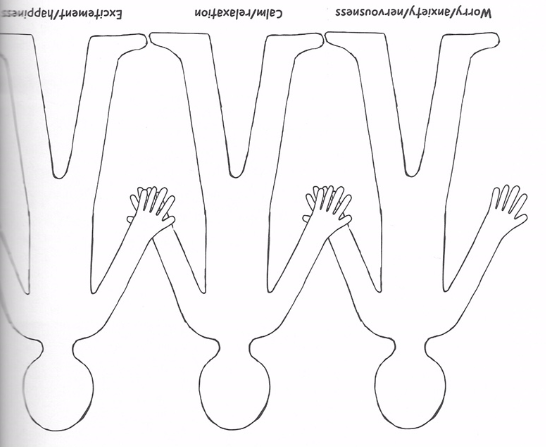 Image taken from Dr Karen Treisman Binnie and the BaboonYou can be super creative and cut out paper people, decorate them and then mark where worry, calm, and happiness feels on each paper person for you.Understanding triggers and warningsIt can also help to talk, draw about triggers and warning signs. You could ask questions like;Who are the people that make the worry visit?What places, sights, objects or things that I can see make worry visit?Situations that make the worry visit?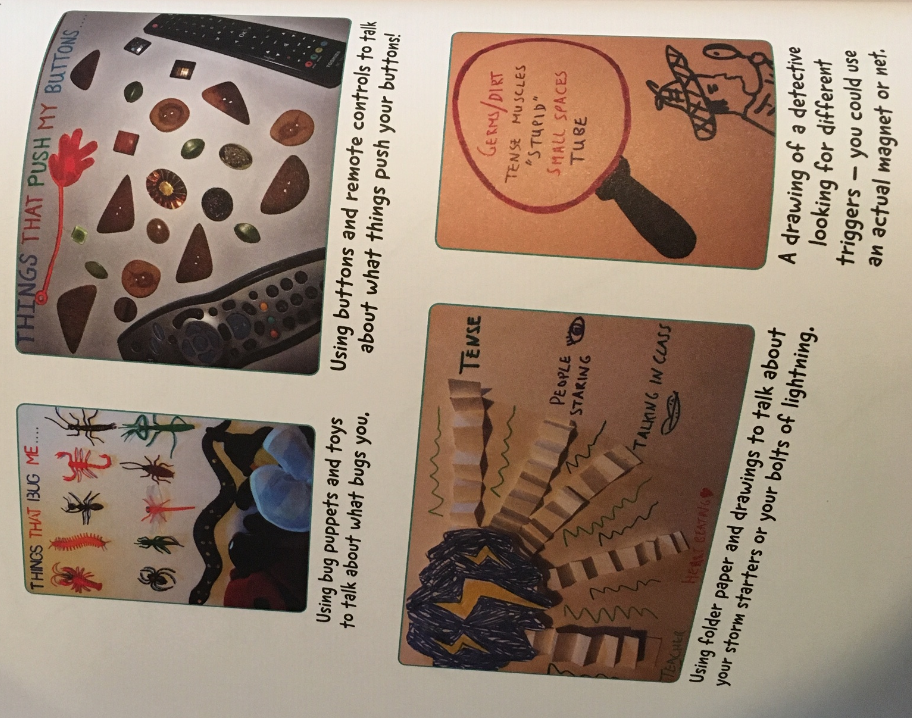 Image taken from Dr Karen Treisman Binnie and the BaboonOnce you have got some of the answers to these questions you can help you child before these situations come up. You can talk to them about we are going to/going to see… I know that these make you worry we will do this, this and this to make it better.You can also use lots of the other ideas on our website to help feel calm and regulatedhttps://www.somersetphoenixproject.org.uk/creative-resources